Potvrzení objednávky inzerce číslo B-2021-11078 Potvrzujeme přijetí objednávky inzerce – zakázka č. B-2021-11078 ze dne 30.04.21 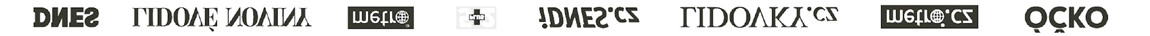 Datum 	Popis 	Cena bez DPH 01. 06. 2021-07. 06. 2021 	B-2021-11078/05 Floating Mafra Floating online FLOATING Nativ cross-device 150  9 945,00 CZK 000  01. 06. 2021-07. 06. 2021 	B-2021-11078/06 iDNES.cz Zprávy Celostat.DNES - HyperText 500 000  	9 055,00 CZK  18. 06. 2021 	B-2021-11078/01 18.06.2021 - Pá Magazín Pátek LN Celostát Obecné 1/1 strana  	15 000,00 CZK CMYK 210mm*285mm  25. 06. 2021 	B-2021-11078/04 25.06.2021 - St Magazín CITY LIFE Praha Obecné 1/1 strana  	30 000,00 CZK CMYK 217mm*297mm  07. 07. 2021 	B-2021-11078/03 07.07.2021 - St Magazín ESPRIT Celostát Obecné 1/1 strana  	30 000,00 CZK CMYK 236mm*297mm  15. 10. 2021 	B-2021-11078/02 15.10.2021 - Pá Magazín Pátek LN Celostát Obecné 1/1 strana  	15 000,00 CZK CMYK 210mm*285mm  "Tento vztah se řídí „Všeobecnými obchodními podmínkami společnosti MAFRA, a.s.“, „Technickými podmínkami“ a právě platným ceníkem inzerce (které jsou k dispozici mj. na adrese: www.mafra.cz). Dle výše uvedených podmínek si MAFRA, a.s. vyhrazuje právo posunu termínu uveřejnění reklamy. O případném posunu termínu bude zadavatel reklamy informován. Případnou reklamaci uplatněte do dvou týdnů od data šíření reklamy."  Výše DPH vychází z platných předpisů. V případě změny sazby bude účtována DPH v zákonné výši. Vystaveno dne: 30.4.21 	Vytisknuto dne: 30.4.2021 	Strana 1 z 1 Dodavatel: MAFRA, a.s. 	IČ: 45313351 Karla Engliše 519/11 	DIČ:CZ45313351 15000 Dodavatel: MAFRA, a.s. 	IČ: 45313351 Karla Engliše 519/11 	DIČ:CZ45313351 15000 Odběratel: Institut plánování a rozvoje  	IČ: 70883858 hlavního města Prahy,  	DIČ:CZ70883858 příspěvková organizace Vyšehradská 2077/57 12800 Praha 2 Česká republika Adresa k doručení: Institut plánování a rozvoje hlavního města Prahy, příspěvková organizace Vyšehradská 2077/57 12800 Praha 2 Česká republika Platební schéma: Denní vše Praha 5 - Smíchov Bankovní spojení: 	a.s. Číslo účtu: 	 Zapsáno u Městského soudu v Praze, oddíl B, vložka 1328, dne 31.1. 1992 Kontakt: MAFRA, a.s. Karla Engliše 519/11 15000 Praha 5 - Smíchov E-mail: Typ úhrady:Převodem Odběratel: Institut plánování a rozvoje  	IČ: 70883858 hlavního města Prahy,  	DIČ:CZ70883858 příspěvková organizace Vyšehradská 2077/57 12800 Praha 2 Česká republika Adresa k doručení: Institut plánování a rozvoje hlavního města Prahy, příspěvková organizace Vyšehradská 2077/57 12800 Praha 2 Česká republika Platební schéma: Denní vše Vystavil: Němcová Iveta 3140 Celková cena (bez DPH): DPH: 109 000,00 CZK 22 890,00 CZK Celková cena (včetně DPH): 131 890,00 CZK 